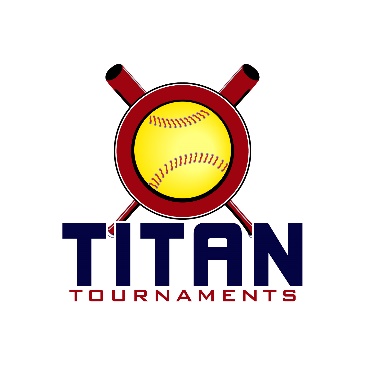 Thanks for playing ball with Titan!Below you will find the schedule and some important rules to note.16U/18U National Park Address: Oconee Veterans Park – 3500A Hog Mountain Rd – Watkinsville, GA
Seeding games here Saturday, and bracket play here Saturday, will combine with American for a 10 team bracket on Sunday.Director – Bobby Smith at Oconee Veterans
16U/18U American Park Address: Victor Lord Park – 175 2nd Street, Winder, GA

Seeding games here Saturday, and bracket play is back at Oconee Veterans on Sunday, will combine with National for a 10 team bracket on Sunday.Director – Rick Black at Victor LordEntry Fee - $425Admission - $7 per spectator per dayCoaches – 3 passes per team
Sanction $35 if unpaid in 2018
Please check out the How much does my team owe document.Rosters must be submitted to me via email prior to the tournament tournamenttitan@gmail.com. Roster/waiver forms can be found by holding the control button while clicking the following words - Roster & Waiver Form  At the absolute latest, you must submit your roster prior to first pitch at the tournament. Rosters will be filed electronically and you will be able to retain your hard copy. Coaches must have birth certificates available on site.Please refer to pages 14-15 of our rule book to see how seeding is determined.
*Games will be 75 minutes finish the inning*Run rule is 12 after 3, 10 after 4, 8 after 5. Games are 7 innings if time permits.
The pitcher shall have both feet touching the pitching rubber, and shall continue to do so until the forward step.
The on deck circle is on your dugout side. If you are uncomfortable with your player being that close to the batter, you may have them warm up further down the dugout, but they must remain on your dugout side.
Headfirst slides are allowed, faking a bunt and pulling back to swing is allowed.Runners must make an attempt to avoid contact, but do not have to slide.
Warm Up Pitches – 5 pitches between innings or 1 minute, whichever comes first.Coaches – one defensive coach is allowed to sit on a bucket or stand directly outside of the dugout for the purpose of calling pitches. Two offensive coaches are allowed, one at third base, one at first base.
Offensive: One offensive timeout is allowed per inning.
Defensive: Three defensive timeouts are allowed during a seven inning game. On the fourth and each additional defensive timeout, the pitcher must be removed from the pitching position for the duration of the game. In the event of extra innings, one defensive timeout per inning is allowed.
An ejection will result in removal from the current game, and an additional one game suspension. Flagrant violations are subject to further suspension at the discretion of the onsite director.Game TimeFieldAge GroupTeamScoreTeamSaturday - 16U/18U National – Oconee Veterans Park – 3500A Hog Mountain Rd, Watkinsville, GASaturday - 16U/18U National – Oconee Veterans Park – 3500A Hog Mountain Rd, Watkinsville, GASaturday - 16U/18U National – Oconee Veterans Park – 3500A Hog Mountain Rd, Watkinsville, GASaturday - 16U/18U National – Oconee Veterans Park – 3500A Hog Mountain Rd, Watkinsville, GASaturday - 16U/18U National – Oconee Veterans Park – 3500A Hog Mountain Rd, Watkinsville, GASaturday - 16U/18U National – Oconee Veterans Park – 3500A Hog Mountain Rd, Watkinsville, GA8:30316U/18UCountry Wide4-15GA Ignite - Fowler8:30416U/18UGA Galaxy7-8GA 3D 0210:00316U/18UCountry Wide1-15GA 3D 0210:00416U/18UGA Galaxy1-9Hardknox Elite11:30316U/18UCountry Wide3-15Hardknox Elite11:30416U/18UGA 3D 025-0GA Ignite – Fowler1:00316U/18UCountry Wide5-10GA Galaxy1:00416U/18UGA Ignite – Fowler5-8Hardknox Elite2:30416U/18UGA Ignite – Fowler6-8GA Galaxy4:00416U/18UGA 3D 020-6Hardknox EliteGame TimeFieldAge GroupTeamScoreTeamSaturday - 16U/18U American – Victor Lord Park – 175 2nd Street, Winder, GASaturday - 16U/18U American – Victor Lord Park – 175 2nd Street, Winder, GASaturday - 16U/18U American – Victor Lord Park – 175 2nd Street, Winder, GASaturday - 16U/18U American – Victor Lord Park – 175 2nd Street, Winder, GASaturday - 16U/18U American – Victor Lord Park – 175 2nd Street, Winder, GASaturday - 16U/18U American – Victor Lord Park – 175 2nd Street, Winder, GA9:00316U/18UGA Fire – Hunt9-4Fully Loaded9:00416U/18UAtlanta Flames7-8Firecrackers10:30316U/18UGA Fire – Hunt0-4Firecrackers10:30416U/18UAtlanta Flames4-5GA Ignite – Jones12:00316U/18UGA Fire – Hunt0-4GA Ignite – Jones12:00416U/18UFirecrackers3-2Fully Loaded1:30316U/18UGA Fire – Hunt4-3Atlanta Flames1:30416U/18UFully Loaded1-7GA Ignite – Jones3:00416U/18UFully Loaded0-15Atlanta Flames4:30416U/18UFirecrackers10-5GA Ignite Jones